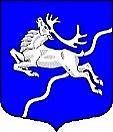 ВНУТРИГОРОДСКОЕ МУНИЦИПАЛЬНОЕ ОБРАЗОВАНИЕ САНКТ-ПЕТЕРБУРГА муниципальный округСЕВЕРНЫЙМУНИЦИПАЛЬНЫЙ СОВЕТПЯТОГО СОЗЫВАРЕШЕНИЕ № 109-013-5-2018Протокол №013-5-2018О внесении изменений в решение Муниципального Совета от 14.11.2017 №063-009-5-2017В целях приведения в соответствие с положениями Федерального закона от 06.10.2003 №131-ФЗ «Об общих принципах организации местного самоуправления в Российской Федерации», Закона Санкт-Петербурга от 23.09.2009 №420-79 «Об организации местного самоуправления в Санкт-Петербурге», руководствуясь Уставом внутригородского муниципального образования Санкт-Петербурга муниципальный округ Северный,  Муниципальный СоветРЕШИЛ:Внести в Положение «О порядке организации и проведения публичных слушаний во внутригородском муниципальном образовании Санкт-Петербурга муниципальный округ Академическое», утвержденное решением Муниципального Совета от 14.11.2017 №063-009-5-2017, изменение, изложив первое предложение подпункта 4.2.1 пункта 4.2 в следующей редакции:«4.2.1. проект Устава муниципального образования, а также проект муниципального нормативного правового акта о внесении изменений и дополнений в Устав муниципального образования, кроме случаев, когда в Устав вносятся изменения в форме точного воспроизведения положений Конституции Российской Федерации, федеральных законов, Устава Санкт-Петербурга или законов Санкт-Петербурга в целях приведения Устава в соответствие с этими нормативными правовыми актами.».Настоящее решение вступает в силу после его официального опубликования.Контроль за исполнением настоящего решения возложить на И.О.Главы муниципального образования, исполняющего полномочия председателя Муниципального Совета.И.О.Главы муниципального образования,исполняющего полномочияпредседателя Муниципального Совета                                      Т.Ф.Ануфриева«16» апреля 2018 года                                                           Санкт-Петербург